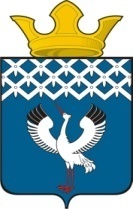 Российская ФедерацияСвердловская областьДума Байкаловского сельского поселения5-е заседание 5-го созываРЕШЕНИЕ06 февраля 2023г.                            с. Байкалово                                                 № 22 О назначении и проведении публичных слушаний по проектувнесения изменений в Устав Байкаловского сельского поселенияВ целях приведения Устава Байкаловского сельского поселения в соответствие с  Законом Свердловской области от 04.08.2020 №90-ОЗ «О внесении изменения в параграф 3 Реестра должностей муниципальной службы, учреждаемых в органах местного самоуправления муниципальных образований, расположенных на территории Свердловской области, и в муниципальных органах, не входящих в структуру органов местного самоуправления этих муниципальных образований», Дума Байкаловского сельского поселения,  РЕШИЛА:	1. Назначить и провести публичные слушания по проекту решения Думы  Байкаловского сельского поселения «О внесении изменений в Устав Байкаловского сельского поселения»  17 марта  2023г. в 16 часов по адресу: 623870, Свердловская область, с. Байкалово, ул. Революции 21, здание Администрации Байкаловского сельского поселения  Байкаловского муниципального района Свердловской области (зал заседаний).	2. Создать организационный комитет по подготовке  и проведению публичных слушаний в следующем составе: Лыжин Д.В. - глава Байкаловского сельского  поселения Байкаловского муниципального района Свердловской области (председатель оргкомитета), Кошелева М.С. – специалист 1 категории Администрации Байкаловского сельского поселения Байкаловского муниципального района Свердловской области, Глухих П.А., Чернаков В.В.,  Шайхиянов Р.Р. - члены комиссии по соблюдению законности и вопросам местного самоуправления, Чащина Т.В. - специалист Думы Байкаловского сельского поселения (секретарь оргкомитета).	3. Организационному  комитету осуществить прием заявок для участия в публичных слушаниях, предложений и рекомендаций по выносимому на публичные слушания проекту решения Думы Байкаловского сельского поселения до 16 часов  не позднее 16 марта  2023г. по адресу: 623870, Свердловская область, с. Байкалово ул. Революции 21, здание Администрации Байкаловского сельского  поселения Байкаловского муниципального района Свердловской области (приемная Главы).	4. Настоящее решение опубликовать (обнародовать) в Информационном вестнике Байкаловского сельского поселения и на официальном сайте Думы Байкаловского сельского поселения: www.байкдума.рф.	5. Контроль за исполнением настоящего решения возложить на комиссию Думы по соблюдению законности и вопросам местного самоуправления (Чернаков В.В.).Председатель Думы Байкаловского сельского поселения                     			      С.В. Кузеванова 06 февраля 2023 г.Глава Байкаловского сельского поселения Байкаловского муниципального района Свердловской области                   			                               Д.В. Лыжин06 февраля 2023 г.ПОЛОЖЕНИЕ"О ПОРЯДКЕ УЧЕТА ПРЕДЛОЖЕНИЙ ПО ПРОЕКТАМ РЕШЕНИЙДУМЫ МУНИЦИПАЛЬНОГО ОБРАЗОВАНИЯ БАЙКАЛОВСКОГО СЕЛЬСКОГО ПОСЕЛЕНИЯ О ПРИНЯТИИ УСТАВА  (О ВНЕСЕНИИ ИЗМЕНЕНИЙ И (ИЛИ) ДОПОЛНЕНИЙ В УСТАВ) БАЙКАЛОВСКОГО СЕЛЬСКОГО ПОСЕЛЕНИЯ И УЧАСТИЯ ГРАЖДАН В ИХ ОБСУЖДЕНИИ"1. Проекты решений Думы муниципального образования Байкаловского сельского поселения о принятии Устава (о внесении изменений и (или) дополнений в Устав) Байкаловского сельского поселения (далее - проекты решений) подлежат официальному опубликованию не позднее, чем за 30 дней до дня рассмотрения указанных проектов на заседании Думы Байкаловского сельского поселения с одновременным опубликованием настоящего Положения.2. Граждане, проживающие на территории Байкаловского сельского поселения и обладающие избирательным правом вправе принять участие в обсуждении проектов решений путем внесения предложений к указанным проектам. Предложения принимаются Администрацией Байкаловского сельского поселения по адресу: 623870 Свердловская область, с. Байкалово ул. Революции 21, приемная Главы.3. Предложения принимаются в течение 20 дней со дня опубликования проектов решений и настоящего Положения.4. Предложения к проектам решений вносятся в письменной форме в виде таблицы поправок:Предложения по проекту решения Думы муниципального образования Байкаловского сельского поселения о принятии Устава (о внесении изменений и (или) дополнений в Устав) Байкаловского сельского поселения5. Предложения вносятся только в отношении изменений, содержащихся в проектах решений, и должны соответствовать Конституции Российской Федерации, федеральному и областному законодательству, не допускать противоречия либо несогласованности с иными положениями Устава Байкаловского сельского поселения, обеспечивать однозначное толкование положений проектов решений и Устава Байкаловского сельского поселения. Предложения, внесенные с нарушением   установленных требований, рассмотрению не подлежат.6. Оргкомитет регистрирует поступившие предложения в отдельном журнале и передает их в течение суток с момента окончания приема предложений юристу администрации.7. Юрист администрации в течение 5 дней с момента поступления предложений обрабатывает их, анализирует, делает заключение по каждому из поступивших предложений и выносит свои рекомендации.8. Заключение юриста администрации передается для рассмотрения в Думу Байкаловского сельского поселения. На заседании Думы по вопросу рассмотрения проекта решения юрист докладывает о предложениях, поступивших от граждан, и озвучивает рекомендации.9. Принятие проекта решения происходит в соответствии с процедурой, закрепленной в Регламенте Думы муниципального образования Байкаловского сельского поселения.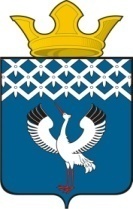 Российская ФедерацияСвердловская областьБайкаловский муниципальный районДума Байкаловского сельского поселения_-е заседание _-го созываПРОЕКТРЕШЕНИЕ«__» _____ 2023г.                                 с. Байкалово   				№ ___О внесении изменений в УставБайкаловского сельского поселенияВ соответствии с Законом Свердловской области от 04.08.2020 №90-ОЗ «О внесении изменения в параграф 3 Реестра должностей муниципальной службы, учреждаемых в органах местного самоуправления муниципальных образований, расположенных на территории Свердловской области, и в муниципальных органах, не входящих в структуру органов местного самоуправления этих муниципальных образований», Дума Байкаловского сельского поселения,  РЕШИЛА:1. Внести в Устав Байкаловского сельского поселения от 22.12.2005 №7/а (в редакции от 22.12.2022 N 14) следующие изменения:1.1.  подпункт 19 пункта 10 статьи 27 Устава изложить в следующей редакции:«19) назначает на должности и освобождает от должности заместителей главы поселения, руководителей органов администрации поселения, а также руководителей муниципальных предприятий и муниципальных учреждений;».1.2. абзац первый пункта 17 статьи 27 Устава изложить в следующей редакции:«17. В случае досрочного прекращения полномочий главы поселения, его полномочия до избрания нового главы поселения, временно исполняет заместитель главы поселения.».1.3. пункт 20 статьи 27 Устава изложить в следующей редакции:«20. В случае временного отсутствия главы поселения его полномочия, за исключением указанных в пункте 9 и подпунктах 3, 12, 16, 19 пункта 10 настоящей статьи, по его письменному распоряжению исполняет заместитель главы поселения.».1.4. статью 29.1. Устава изложить в следующей редакции:«Статья 29.1. Заместитель главы поселения1. Заместитель главы поселения назначается на должность и освобождается от должности главой поселения в соответствии с трудовым законодательством.2. Заместитель главы поселения наделяется исполнительно-распорядительными полномочиями по решению вопросов местного значения поселения и по организации деятельности администрации поселения в соответствии с правовым актом главы поселения по распределению полномочий, в том числе:1) организует материально-техническое обеспечение условий деятельности администрации поселения;2) обеспечивает организацию соблюдения трудового законодательства и законодательства об охране труда, правовых актов главы поселения по организации деятельности администрации поселения.».1.5. в пункте 1 статьи 32 слово «администрации» исключить.1.6. в пункте 2 статьи 32 слово «администрации» исключить.2. Направить настоящее Решение на государственную регистрацию в Главное управление Министерства юстиции Российской Федерации по Свердловской области.3. После получения уведомления о включении сведений о внесении изменений в Устав Байкаловского сельского поселения в государственный реестр уставов муниципальных образований Свердловской области опубликовать (обнародовать) настоящее решение в Информационном вестнике Байкаловского сельского поселения и на официальном сайте Думы Байкаловского сельского поселения: www.байкдума.рф после проведения государственной регистрации.4. Контроль за исполнением настоящего решения возложить на комиссию Думы по соблюдению законности и вопросам местного самоуправления (Чернаков В.В.).Председатель Думы Байкаловского сельского поселения                     			      С.В. Кузеванова «__»________ 2023 г.Глава Байкаловского сельского поселения Байкаловского муниципального района Свердловской области			                                                  Д.В. Лыжин«__»__________ 2023 г.№Пункт проекта решения Думы Байкаловского сельского поселения о принятии Устава (о внесении изменений и (или) дополнений в Устав) Байкаловского сельского поселения    Текст проекта Текст поправки Текст проекта с учетом поправки Ф.И.О., адрес места жительства, подпись внесшего поправку